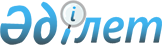 О внесении изменений и дополнения в постановление акимата Акжаикского района от 25 июля 2014 года № 308 "Об утверждении Положения о государственном учреждении "Отдел ветеринарии Акжаикского района Западно-Казахстанской области"
					
			Утративший силу
			
			
		
					Постановление акимата Акжаикского района Западно-Казахстанской области от 23 апреля 2015 года № 182. Зарегистрировано Департаментом юстиции Западно-Казахстанской области 20 мая 2015 года № 3911. Утратило силу постановлением акимата Акжаикского района Западно-Казахстанской области от 3 октября 2016 года № 341      Сноска. Утратило силу постановлением акимата Акжаикского района Западно-Казахстанской области от 03.10.2016 № 341.

      Руководствуясь Гражданским  кодексом Республики Казахстан от 27 декабря 1994 года, Законами Республики Казахстан от 23 января 2001 года  "О местном государственном управлении и самоуправлении в Республике Казахстан", от 17 января 2014 года  "О внесении изменений и дополнений в некоторые законодательные акты Республики Казахстан по вопросам агропромышленного комплекса" акимат района ПОСТАНОВЛЯЕТ:

      1. Внести в  постановление акимата Акжаикского района от 25 июля 2014 года № 308 "Об утверждении Положения о государственном учреждении "Отдел ветеринарии Акжаикского района Западно-Казахстанской области" (зарегистрированное в Реестре государственной регистрации нормативных правовых актов 11 августа 2014 года № 3604, опубликованное 14 августа 2014 года в газете "Жайық таңы") следующие изменения и дополнение:

      в  Положении о государственном учреждении "Отдел ветеринарии Акжаикского района Западно-Казахстанской области" утвержденный данным постановлением:

      в  пункте 15:

      подпункт 12 изложить в следующей редакции:

      "12) организация проведения ветеринарных мероприятий по профилактике, отбору проб биологического материала и доставке их для диагностики особо опасных болезней животных по перечню, утверждаемому уполномоченным органом, а также других болезней животных;";

      подпункт 14 изложить в следующей редакции:

      "14) определение потребности в изделиях (средствах) и атрибутах для проведения идентификации сельскохозяйственных животных и передача информации в местный исполнительный орган области, города республиканского значения, столицы;";

      дополнить подпунктами следующего содержания:

      "21) утверждение списка государственных ветеринарных врачей, имеющих право выдачи ветеринарно-санитарного заключения на объекты государственного ветеринарно-санитарного контроля и надзора;

      22) организация и осуществление государственного ветеринарно-санитарного контроля и надзора за соблюдением физическими и юридическими лицами законодательства Республики Казахстан в области ветеринарии в пределах соответствующей административно-территориальной единицы;

      23) проведение обследования эпизоотических очагов в случае их возникновения;

      24) выдача акта эпизоотологического обследования;

      25) осуществление государственного ветеринарно-санитарного контроля и надзора на предмет соблюдения требований законодательства Республики Казахстан в области ветеринарии:

      на объектах внутренней торговли;

      на объектах производства, осуществляющих выращивание животных, заготовку (убой), хранение, переработку и реализацию животных, продукции и сырья животного происхождения, а также в организациях по хранению и реализации ветеринарных препаратов, кормов и кормовых добавок (за исключением связанных с импортом и экспортом);

      у лиц, осуществляющих предпринимательскую деятельность в области ветеринарии за исключением производства ветеринарных препаратов;

      при транспортировке (перемещении), погрузке, выгрузке перемещаемых (перевозимых) объектов в пределах соответствующей административно-территориальной единицы, за исключением их экспорта (импорта) и транзита;

      на всех видах транспортных средств, по всем видам тары, упаковочных материалов, которые могут быть факторами передачи возбудителей болезней животных, за исключением экспорта (импорта) и транзита;

      на скотопрогонных трассах, маршрутах, территориях пастбищ и водопоя животных, по которым проходят маршруты транспортировки (перемещения);

      на территориях, в производственных помещениях и за деятельностью физических и юридических лиц, выращивающих, хранящих, перерабатывающих, реализующих или использующих перемещаемые (перевозимые) объекты, за исключением экспорта (импорта) и транзита;

      26) осуществление государственного ветеринарно-санитарного контроля и надзора за соблюдением зоогигиенических и ветеринарных (ветеринарно-санитарных) требований при размещении, строительстве, реконструкции и вводе в эксплуатацию скотомогильников (биотермических ям), объектов государственного ветеринарно-санитарного контроля и надзора, связанных с содержанием, разведением, использованием, производством, заготовкой (убоем), хранением, переработкой и реализацией, а также при транспортировке (перемещении) перемещаемых (перевозимых) объектов;

      27) составление акта государственного ветеринарно-санитарного контроля и надзора в отношении физических и юридических лиц;

      28) прием уведомлений от физических и юридических лиц о начале или прекращении осуществления предпринимательской деятельности в области ветеринарии, а также ведение государственного электронного реестра разрешений и уведомлений в соответствии с  Законом Республики Казахстан "О разрешениях и уведомлениях";

      29) осуществление в интересах местного государственного управления иных полномочий, возлагаемых на местные исполнительные органы законодательством Республики Казахстан.".

      2. Государственному учреждению "Отдел ветеринарии Акжаикского района Западно-Казахстанской области" в установленном законодательством порядке принять соответствующие меры по реализации настоящего постановления.

      3. Государственному учреждению "Аппарат акима Акжаикского района" обеспечить государственную регистрацию настоящего постановления в органах юстиции, его официальное опубликование в информационно-правовой системе "Әділет" и в средствах массовой информации.

      4. Контроль за исполнением настоящего постановления возложить на заместителя акима района А. Абугалиева.

      5. Настоящее постановление вводится в действие по истечении десяти календарных дней после дня первого официального опубликования.


					© 2012. РГП на ПХВ «Институт законодательства и правовой информации Республики Казахстан» Министерства юстиции Республики Казахстан
				Аким района

Н. Турегалиев

